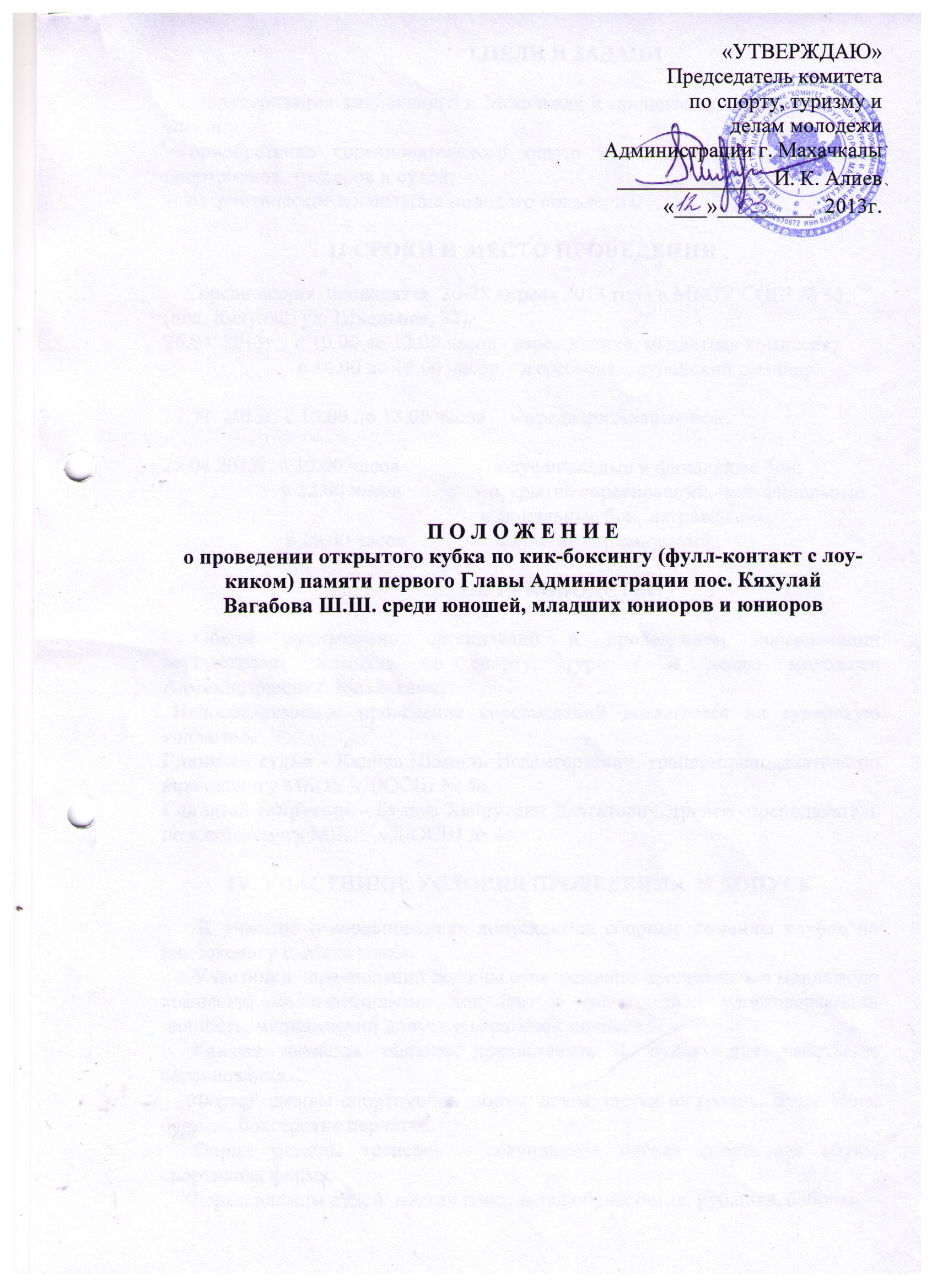 I.ЦЕЛИ И ЗАДАЧИ-   популяризация кикбоксинга в Махачкале и пропаганда здорового образа жизни;- приобретение соревновательного опыта и повышение квалификации спортсменов, тренеров и судей;-   патриотическое воспитание молодого поколения. II.СРОКИ И МЕСТО ПРОВЕДЕНИЯ    Соревнования  проводятся  26-28 апреля 2013 года в МБОУ СОШ № 55, (пос. Кяхулай, ул. Школьная, 32).26.04. 2013г.   с 10.00 до 12.00 часов - взвешивание, мандатная комиссия;                              с 14.00 до 15.00 часов  - жеребьевка, судейский семинар. 27.04. 2013г. с 10.00 по 18.00 часов     - предварительные бои.28.04.2013г. в 10.00 часов              - полуфинальные и финальные бои;                      в 12.00 часов              - открытие соревнований, полуфинальные                                                           и финальные бои, награждение;                       в 19.00 часов             -  закрытие соревнований.                                       III. РУКОВОДСТВО       Общее руководство организаций и проведением соревнований осуществляет Комитет по спорту, туризму и делам молодежи Администрации г. Махачкалы.     Непосредственное проведение соревнований возлагается на судейскую коллегию.Главный судья - Кадиев Шамиль Исламгереевич, тренер-преподаватель по кикбоксингу МБОУ «ДЮСШ № 4».Главный секретарь - Будаев Хайрутдин Далгатович, тренер -преподаватель по кикбоксингу МБОУ «ДЮСШ № 4».IV. УЧАСТНИКИ. УСЛОВИЯ ПРОВЕДЕНИЯ  И ДОПУСК       К участию в соревнованиях допускаются сборные команды клубов по кикбоксингу г. Махачкалы.      Участники соревнований должны своевременно представить в мандатную комиссию на взвешивании документ с фотографией удостоверяющий личность, медицинский допуск и страховой полис.      Каждая команда обязана предоставить 1 судью для работы в соревнованиях.      Форма одежды спортсменов шорты, шлем, щетки на голень, футы, капа, бандаж, боксерские перчатки.      Форма одежды тренеров - секундантов мягкая спортивная обувь, спортивная форма.     Форма одежды судей: мягкая спортивная обувь, белая  рубашка, бабочка, черные брюки.Весовые категории:- юниоры 1995-1996г.р.: до 51; 54; 57; 60; 63;67; 71; 81;86; 91+91кг.;- мл. юниоры 1997-1998г.р.: до 42; 45; 48; 51; 54; 57; 60; 63; 66;70;74; 79+79 кг.- юноши 1999- 2000гг.р.: до 36;39;42;45;48;51;54;57;60;63;66;70 +70кг.     Соревнования проводятся по действующим Международным правилам кикбоксинга по олимпийской системе.V. НАГРАЖДЕНИЕ     Участники, занявшие 1-3 места (два третьих мест) во всех весовых категориях, награждаются грамотами и медалями.      Команды, занявшие призовые места, награждаются кубками и дипломами, соответствующих степеней.VI. ЗАЯВКИ        Заявки по установленному образцу, заверенные врачом, подаются в мандатную комиссию. На взвешивании каждый участник должен иметь документ, удостоверяющий личность, паспорт спортсмена, справку со школы с фотографией, заверенную печатью учреждения и подписью директора и медицинскую справку с физдиспансера. Именные заявки подаются руководителями клубов.      VII. УСЛОВИЯ ФИНАНСИРОВАНИЯ	Расходы по проведению соревнований (подготовка места проведения соревнования, инвентарь, медобеспечение, канцтовары, оплата судей, обслуживающий персонал, дипломы и медали) несёт Комитет по спорту, туризму и делам молодёжи Администрации г. Махачкалы. Расходы по проезду, питанию участников, представителей, тренеров и судей за счет командирующих организаций.	VIII. ОБЕСПЕЧЕНИЕ БЕЗОПАСНОСТИ УЧАСТНИКОВ И ЗРИТЕЛЕЙ       В целях достижения необходимой безопасности зрителей и участников во время пребывания на спортивных сооружениях запрещается проводить спортивные соревнования без предварительной проверки соответствующих  условий, согласно рекомендации по обеспечению безопасности и профилактики травматизма при занятиях ФК и спортом (Пр.Комитета РФ по ФК и спорту от 01.04.1993г. №44).         Контроль за выполнением требований безопасности возлагается на судейскую коллегию соревнований, директора спортсооружения  и ответственных лиц по организации спортивно-массовых мероприятий Комитета по спорту, туризму и делам молодежи Администрации г.Махачкалы.IХ. СТРАХОВАНИЕ УЧАСТНИКОВ  Участие на городских соревнованиях осуществляется только при наличии договора о страховании несчастных случаев жизни и здоровья (оригинал), который представляется в мандатную комиссию. Страхование участников соревнований производится за счет самих участников соревнований. Х.СРОКИ ПРЕДОСТАВЛЕНИЯ ОТЧЕТА        Главному судье соревнований предоставить отчет о проведенном мероприятии в Комитет по спорту, туризму и делам молодежи в течении 3-х календарных дней по окончании соревнований на бумажном и электронном носителях.Данное положение является официальным вызовом  на соревнования.Форма заявки (образец)для участия___________________________________________________       от           ___________________________________________________                       (названия клуба, секции, города, области, республики)Подпись и печать представителя                                               ___________________    Подпись врача и печать диспансера                                       ____________________Подпись тренера команды                                                           _____________________№ФИОДата рожд.Вес. катег.ФИОтренераВиза врача1